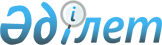 О внесении изменений в постановление акимата Кызылжарского района Северо-Казахстанской области от 10 апреля 2015 года № 184 "Об определении перечня должностей специалистов в области здравоохранения, социального обеспечения, образования, культуры, спорта и ветеринарии, являющихся гражданскими служащими и работающих в сельской местности"
					
			Утративший силу
			
			
		
					Постановление акимата Кызылжарского района Северо-Казахстанской области от 3 июня 2015 года № 265. Зарегистрировано Департаментом юстиции Северо-Казахстанской области 8 июля 2015 года № 3299. Утратило силу постановлением акимата Кызылжарского района Северо-Казахстанской области от 16 марта 2016 года N 121      Сноска. Утратило силу постановлением акимата Кызылжарского района Северо-Казахстанской области от 16.03.2016 N 121 (вводится в действие со дня его первого официального опубликования).

      В соответствии со статьями 31, 37 Закона Республики Казахстан от 23 января 2001 года "О местном государственном управлении и самоуправлении в Республике Казахстан", статьей 21 Закона Республики Казахстан от 24 марта 1998 года "О нормативных правовых актах", акимат Кызылжарского района Северо-Казахстанской области ПОСТАНОВЛЯЕТ:

      1. Внести в постановление акимата Кызылжарского района Северо-Казахстанской области от 10 апреля 2015 года № 184 "Об определении перечня должностей специалистов в области здравоохранения, социального обеспечения, образования, культуры, спорта и ветеринарии, являющихся гражданскими служащими и работающих в сельской местности" (зарегистрировано в Реестре государственной регистрации нормативных правовых актов от 15 мая 2015 года за № 3250, опубликовано 22 мая 2015 года в газете "Маяк" № 21 (5524), 22 мая 2015 года в газете "Қызылжар" № 22 (585)) следующие изменения:

       приложение указанного постановления изложить в новой редакции согласно приложению к настоящему постановлению.

      2. Контроль за исполнением настоящего постановления возложить на заместителя акима Кызылжарского района Северо-Казахстанской области Рамазанова Р.Е.

      3. Настоящее постановление вводится в действие по истечении десяти календарных дней после дня его первого официального опубликования.

 Перечень должностей специалистов в области здравоохранения, социального обеспечения, образования, культуры, спорта и ветеринарии, являющихся гражданскими служащими и работающих в сельской местности      1. Должности специалистов в области здравоохранения:

      1) врачи всех специальностей;

      2) средний медицинский персонал всех специальностей, в том числе:

      медицинская сестра;

      диетическая сестра;

      специалист по социальной работе;

      лаборант;

      акушерка;

      зубной врач;

      зубной техник;

      фельдшер;

      психолог.

      2. Должности специалистов в области социального обеспечения:

      1) заведующий отделением социальной помощи на дому;

      2) социальный работник по уходу;

      3) консультант по социальной работе;

      4) специалист центра занятости.

      3. Должности специалистов в области образования:

      1) руководитель государственного учреждения;

      2) руководитель казенного предприятия;

      3) руководитель дошкольного государственного учреждения;

      4) руководитель дошкольного казенного предприятия;

      5) заместитель руководителя государственного учреждения;

      6) учителя всех специальностей;

      7) социальный педагог;

      8) педагог-психолог;

      9) воспитатель; 

      10) музыкальный руководитель;

      11) методист;

      12) медицинская сестра;

      13) библиотекарь;

      14) вожатый;

      15) заведующий интернатом;

      16) заведующий кабинетом психолого-педагогической коррекции;

      17) заведующий районным методическим кабинетом;

      18) мастер производственного обучения;

      19) инструктор по физической культуре в дошкольных организациях.

      4.Должности специалистов в области культуры:

      1) директор;

      2) заведующий библиотекой;

      3) заведующий клубом;

      4) методист;

      5) библиотекарь;

      6) библиограф;

      7) редактор;

      8) художественный руководитель;

      9) аккомпаниатор;

      10) режиссер;

      11) солист;

      12) звукорежиссер;

      13) хореограф;

      14) музыкальный руководитель.

      5. Должности специалистов в области спорта:

      1) директор;

      2) заместитель директора по учебной работе;

      3) тренер-преподаватель.

      6. Должности специалистов в области ветеринарии:

      1) ветеринарный врач.


					© 2012. РГП на ПХВ «Институт законодательства и правовой информации Республики Казахстан» Министерства юстиции Республики Казахстан
				
      Аким Кызылжарского района

Б. Жумабеков

      "СОГЛАСОВАНО" 
Секретарь
Кызылжарского районного 
маслихата
Северо-Казахстанской области
03 июня 2015 года

А. Молдахметова
Приложение к постановлению акимата Кызылжарского района Северо-Казахстанской области от 03 июня 2015 года № 265Приложение к постановлению акимата Кызылжарского района Северо-Казахстанской области от 10 апреля 2015 года № 184